Instituto de Educação Infantil e JuvenilOutono, 2020. Londrina, 28 de Maio.Nome: ____________________________________ Turma: ____________Área do conhecimento: Educação Física | Professor: LeandroEducação Física – PosturologiaATENÇÃO: A TAREFA FINAL É DIFERENTE HOJE!!!Vamos nos atentar novamente a nossa postura e fazer exercícios para melhora-la. Participem ativamente desses vídeos e comece a modificar os seus hábitos.https://youtu.be/8Bp_Ury-PA4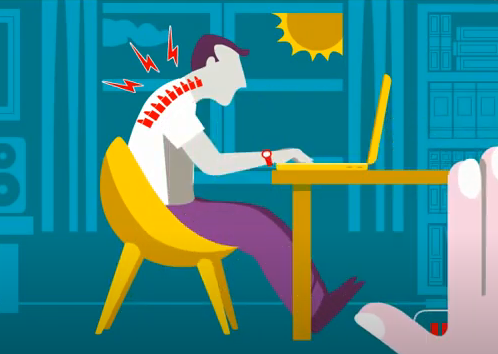 Agora que você já corrigiu sua posição de estudo diário, deixando de sobrecarregar suas estruturas ósseas, muscular, articular e o sistema circulatório, podemos continuar a cuidar do nosso corpo como um todo e hoje vamos partir das pernas e  pés. https://youtu.be/RQnWtMKy8uQ?t=7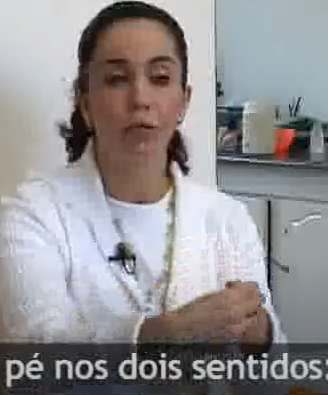 Vá para um espaço que seja melhor para exercícios físicos. Assista e repita os exercícios propostos dos dois vídeos: https://youtu.be/K5-si94fYmc 		https://youtu.be/w18WagKfUTw 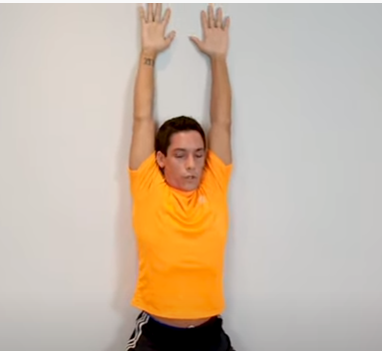 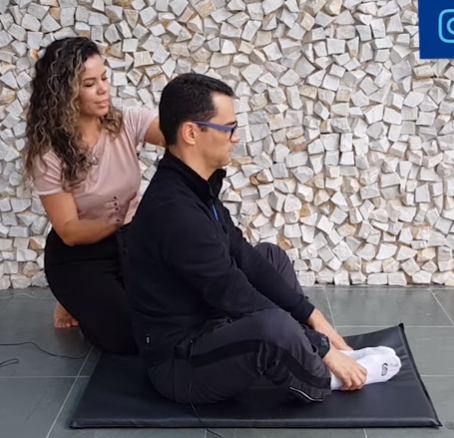 4) Para finalizar pegue um bloco de notas (para deixar na cabeceira da cama para amanhã) e anote cada exercício para ser feito na cama antes de levantar, se preferir pode ir e praticar.https://youtu.be/UyVh7qldqXA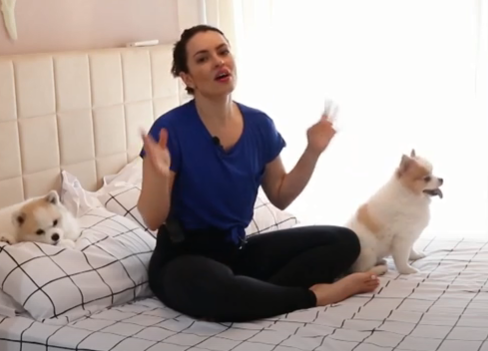 5) Pense sobre sua postura desde bem cedo na vida até agora, pense um pouco mais à frente de como você quer ficar. Agora dessas duas aulas que tivemos sobre posturologia, mais a prática de Rasio Taiso diária. Escreva no texto online do MOODLE dois exercícios que você mais gostou e se adaptou, e porque você acha importante colocar na sua rotina. Coloque sua D.P.O logo em seguida.- Caso você precise de mais opções tente essas outras sugestões.https://youtu.be/UNouaCILbHQ  = COMO CORRIGIR A POSTURA EM CASA. https://youtu.be/k7BhL96l-jA = Yoga para ACORDAR e INICIAR O DIA BEM.https://youtu.be/6QwXIOmpQrc = Alongamento em dupla.Sempre bom relembrar =  https://www.youtube.com/watch?v=X3KHeQEPVCQ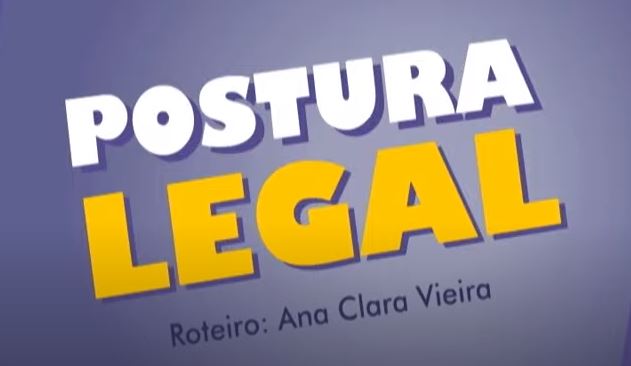 